LONGINES Hong Kong Mile – Group 113 December 2015, 1600M Good, 1.33.92   (24.58   23.22   23.44   22.68)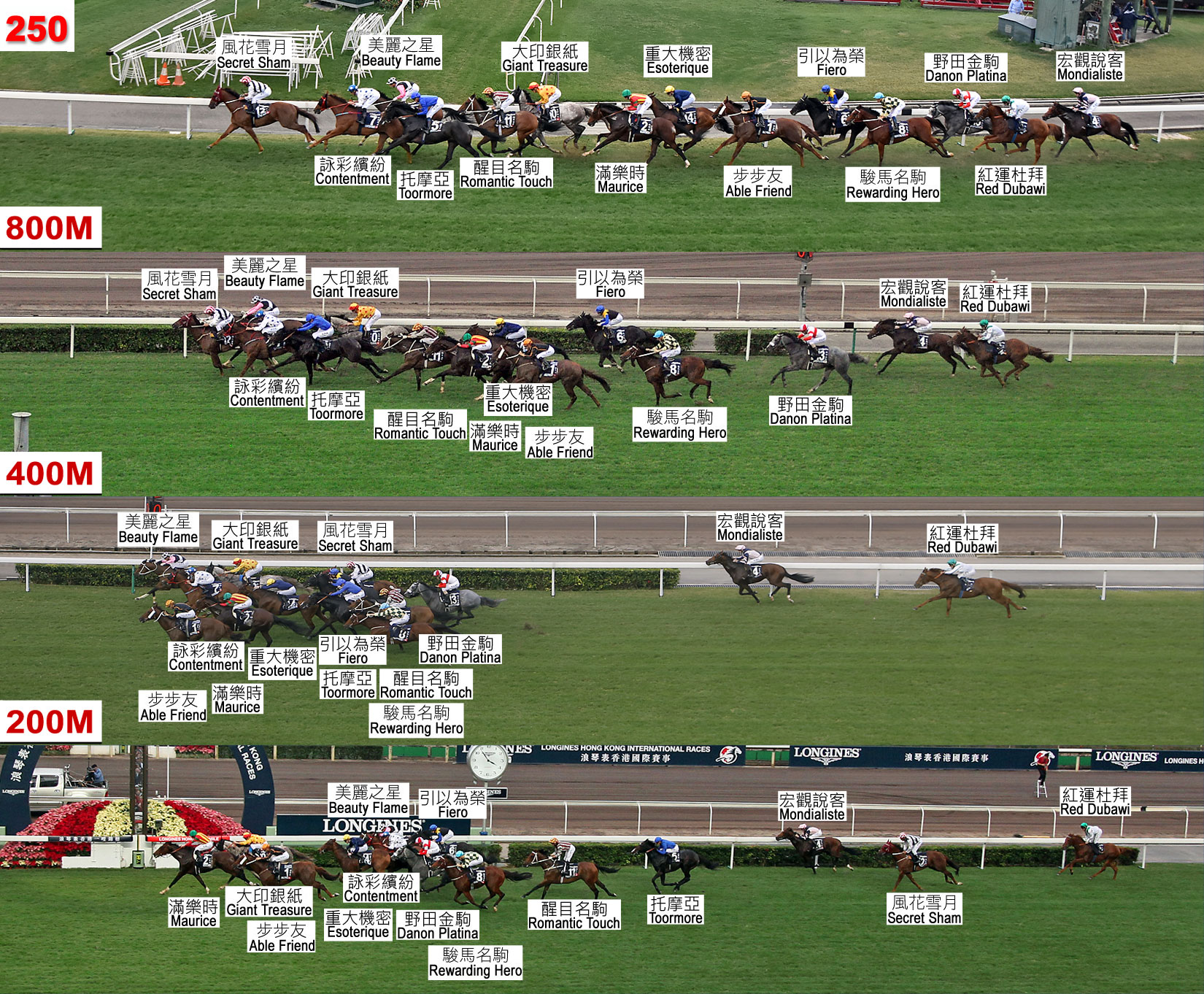 StarterHorseJockeyTrainerWeightDrawSectional TimeSectional TimeSectional TimeSectional TimeSectional TimePosition & Margin in runningPosition & Margin in runningPosition & Margin in runningPosition & Margin in runningWin OddsStarterHorseJockeyTrainerWeightDraw1600-12001200-800800-400Last 400Finish1200800400FinishWin OddsMileMauriceR MooreN Hori1261125.1423.3023.2022.281.33.927 3-1/27 47 2-1/21 -4.1MileGiant TreasureC SoumillonR Gibson126124.9823.3023.2022.561.34.046 2-1/26 35 1-1/22 3/418Able FriendJ MoreiraJ Moore1261025.3823.2623.1222.311.34.079 59 5-1/49 3-1/43 11.7FEsoteriqueP-C BoudotA Fabre122325.2223.3023.2022.511.34.238 48 4-1/28 34 234MileContentmentN RawillerJ Size1261224.7023.3023.3223.021.34.342 3/42 1-1/42 1/25 2-3/47.9MileBeauty FlameG MosseA S Cruz126524.7823.3023.2823.001.34.363 1-1/43 1-3/43 3/46 2-3/411Danon PlatinaM EbinaS Kunieda125725.6223.4623.1222.171.34.3712 6-1/212 812 67 2-3/444MileRewarding HeroH BowmanJ Moore1261425.5423.3423.0422.521.34.4411 611 6-3/411 4-1/48 3-1/499FieroM DemuroH Fujiwara126425.4223.3823.0822.581.34.4610 5-1/410 6-1/410 49 3-1/241Romantic TouchN CallanA S Cruz126824.9023.3423.3223.131.34.695 25 2-3/46 210 4-3/446ToormoreJ DoyleR Hannon126924.8623.2623.2823.551.34.954 1-3/44 24 111 6-1/299MondialisteD TudhopeD O'Meara1261325.8223.4623.1222.931.35.3313 7-3/414 9-1/413 7-1/412 8-3/499Secret ShamD OliverJ Moore126624.5823.2223.4424.421.35.661 3/41 1-1/41 1/213 1199Red DubawiA SuboricsE Mader126226.0623.0623.3623.611.36.0914 9-1/413 8-1/414 7-3/414 13-1/299